Приложение 6.злой                     готовый помочь                                                                                                                                                                хвастливый       вежливыйзаботливый       оптимистичный неуверенный    задиристыйгрубый                жадныйзастенчив           трудолюбивыйсмелый               ответственныйсовестливый     честныйстарательный   доверчивыйбережливый      беззлобный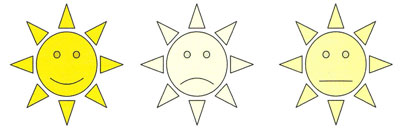 злой                     готовый помочь                                                                                                                                                                хвастливый       вежливыйзаботливый       оптимистичный неуверенный    задиристыйгрубый                жадныйзастенчив           трудолюбивыйсмелый               ответственныйсовестливый     честныйстарательный   доверчивыйбережливый      беззлобныйзлой                     готовый помочь                                                                                                                                                                хвастливый       вежливыйзаботливый       оптимистичный неуверенный    задиристыйгрубый                жадныйзастенчив           трудолюбивыйсмелый               ответственныйсовестливый     честныйстарательный   доверчивыйбережливый      беззлобныйзлой                     готовый помочь                                                                                                                                                                хвастливый       вежливыйзаботливый       оптимистичный неуверенный    задиристыйгрубый                жадныйзастенчив           трудолюбивыйсмелый               ответственныйсовестливый     честныйстарательный   доверчивыйбережливый      беззлобныйзлой                     готовый помочь                                                                                                                                                                хвастливый       вежливыйзаботливый       оптимистичный неуверенный    задиристыйгрубый                жадныйзастенчив           трудолюбивыйсмелый               ответственныйсовестливый     честныйстарательный   доверчивыйбережливый      беззлобный